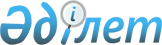 Об установлении публичного сервитута на земельный участок акционерному обществу "Казахтелеком"Постановление акимата города Атырау Атырауской области от 28 октября 2021 года № 3270
      В соответствии с подпунктом 5-1) статьи 18 и пунктом 4 статьи 69 Земельного кодекса Республики Казахстан от 20 июня 2003 года, статьей 31 Закона Республики Казахстан от 23 января 2001 года "О местном государственном управлении и самоуправлении в Республике Казахстан" акимат города ПОСТАНОВЛЯЕТ:
      1. Установить публичный сервитут акционерному обществу "Казахтелеком" (950541000238) для проведения линии волоконно-оптического кабеля с площадью 11,0480 гектар расположенный по адресу Кайыршахтинский с/о, вдоль трассы Атырау-Индер, без изъятия земельных участков у собственников и землепользователей со сроком на 1 год.
      2. Контроль за исполнением настоящего постановления возложить на заместителя акима города Умарову Е.
      3. Настоящее постановление вступает в силу после его подписания и вводится в действие по истечении десяти календарных дней после дня его первого официального опубликования.
					© 2012. РГП на ПХВ «Институт законодательства и правовой информации Республики Казахстан» Министерства юстиции Республики Казахстан
				
      Аким города

Уразбаев К
